           ОСНОВНЫЕ ДОКУМЕНТЫ 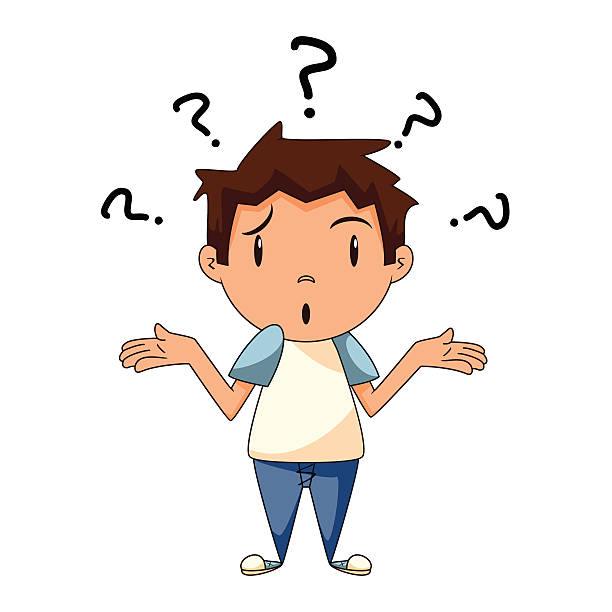 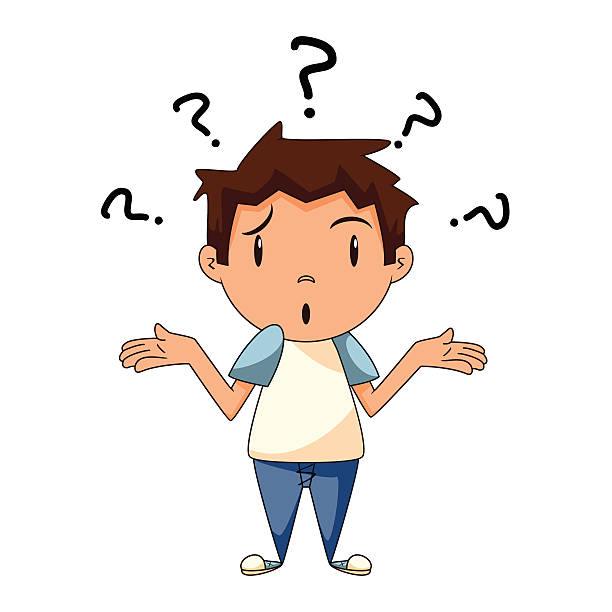 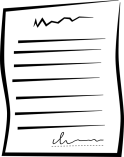 Договор найма специализированного помещения/ или Договор социального найма/ или Свидетельство о собственности на жилое помещениеКвитанции на оплату коммунальных услугВсе документы на квартиру храни в доступном для тебя (и больше ни для кого) месте.Восстановление документов – очень трудный и длительный процесс.КВИТАНЦИИВ твой почтовый ящик различные  службы ежемесячно присылают свои квитанции.Чтобы в квартире все работало, нужно оплачивать эти квитанции в указанный срок.Какие квитанции ОБЯЗАТЕЛЬНО оплачивать ежемесячно?Единую квитанцию об оплате коммунальных платежейКвитанцию по оплате электроэнергииКвитанцию по оплате газа.Храни оплаченные чеки и квитанции как минимум 3 года и в одном месте! Если деньги не поступят  на нужный счет, оплаченная квитанция снимет с тебя ответственность и убережет от 2 оплаты!Когда платить за квартиру?Плата за квартиру должна вноситься не позднее 10 числа  каждого месяца. Это универсальное требование, точные даты расчёта указаны в платёжном документе.Как подать показания счётчиков?Ежемесячно следует подавать в управляющую компанию показания всех установленных в квартире счётчиков. Информация о том, как именно организация предпочитает получать данные от жильцов, обычно находится на стенде в подъезде. Также показания можно внести в расчетных центрах, на почте или через интернет –ресурсы.КАК СЭКОНОМИТЬ НА ОПЛАТЕ ЖИЛИЩНО-КОММУНАЛЬНЫХ УСЛУГЭлектроэнергияВыключай свет, когда выходишь из комнаты.Не держи включенными все электроприборы сразу (счета будут огромными)Отключай электроприборы из сети на ночь и на время отсутствия.Отключай зарядные устройства сразу после окончания зарядки.Используй при возможности электросберегающие лампочки (они дороже, но расход  электроэнергии меньше)ВодоснабжениеЕсли у тебя установлены счетчики на воду, то существенной экономии можно добиться, соблюдая некоторые простые правила:Отремонтируй или замени все протекающие трубы, краны и вентили. Закрывай кран плотно, если не пользуешься водой;Отремонтируй сливной бачок, если он неисправен.Выключай воду, когда чистишь зубы. Чтобы ополоснуть рот, достаточно одного стакана воды;Если стираешь руками, то ополаскивать белье можно и в тазу. Совсем не обязательно пользоваться для этого проточной водой.КУДА ОБРАТИТЬСЯ ЕСЛИ ЧТО-ТО СЛОМАЛОСЬ ЕСЛИ У ТЕБЯ СЛОМАЛСЯ КРАН, ЗАСОРИЛАСЬ РАКОВИНА, ПРОБЛЕМЫ С ЭЛЕКТРИЧЕСТВОМ – вызывай сантехника или электрика из своей жилищной организации. Узнать адрес и телефон можно у соседей и на информационных стендах в подъезде.ЕСЛИ У ТЕБЯ СЛУЧИЛАСЬ АВАРИЯ, которая угрожает жизни и безопасности  - твоей или твоих соседей, - звони в аварийные службы.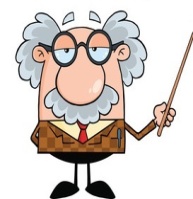 ТВОЙ ПОДЪЕЗД И СОСЕДИ Подъезд, в котором тебе предстоит жить, принадлежит не только тебе, но и твоим соседям. Поддерживай с ними хорошие, дружеские отношения.Правила общения  с соседями:Всегда здоровайся и разговаривай вежливо.Познакомься с соседями на этаже, расскажи о себе.Узнай, можно ли будет к ним обратиться, если потребуется небольшая помощь (например, подсказать номер телефона электрика из ЖЭУ и пр.)Спроси, какую помощь ты можешь им оказать.Не забудь узнать, как поддерживается частота в подъезде (часто подъезд убирают сами жители, иногда они нанимают уборщицу, и тогда н6еобходимо узнать, когда и кому надо платить)  КУДА ОБРАТИТЬСЯ?Если ты получил квартиру и тебе не исполнилось 23 года, то ты можешь получить единоразовую выплату на обустройство своей квартиры в размере      20 тыс. рублей.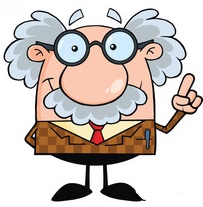 Информацию о получении выплаты ты можешь узнать в органах социальной защиты своего района.УПРАВЛЯЮЩАЯ КОМПАНИЯКаждое жилое помещение находится в ведении управляющей компании.Обязательно узнай, какая управляющая компания обслуживает твой дом, в каких числах месяца нужно подавать показания счетчиков, как проходит оповещение о собраниях и ремонтных работах в твоем доме.Внимательно читай объявления на информационных стендах в подъезде.ВАЖНО!Учись отличать хорошие отношения от чьего-то желания использовать тебя в своих целях.Скажи «нет», если кто-то из соседей или друзей просит дать ключи от  твоей квартиры на время. Это может быть опасно как для тебя, так и для твоего имущества.Если соседи или другие люди просят на какое-то время оставить у тебя свои вещи , также хорошо подумай . Там могут оказаться наркотики, а за их хранение грозит тюремный срок!!КТО К ТЕБЕ МОЖЕТ ПРИЙТИ…За помощью также ты можешь обратиться к специалистам центраул. Северная, 3 Тел: 28-22-45«Школа-интернат для обучающихся по адаптированным образовательным программам  № 5 г. Саратова»«Центр психолого-педагогического и медико-социального сопровождения»Ты получил квартиру…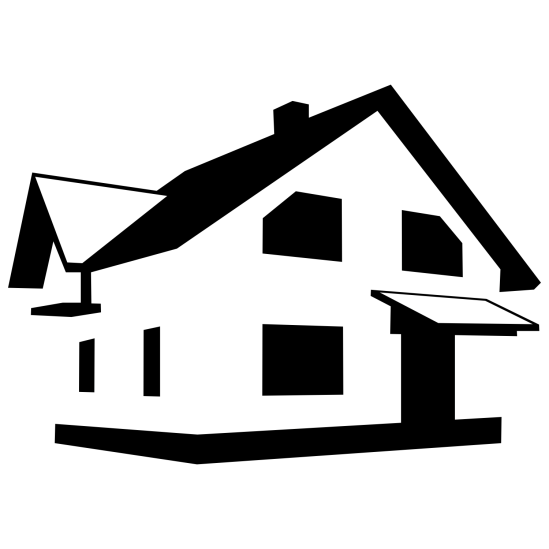 Саратов, 2018КОНСЬЕРЖКАЭЛЕКТРИКИ И САНТЕХНИКИЗащищает от нежелательных гостей.Любит, чтобы с ней здоровались.Не любит, когда грубят и оставляют грязь в подъезде.Получает зарплату от жильцов        (если ты живешь в доме, где есть консьержка, тебе, возможно, тоже придется оплачивать ее труд).Её можно найти в специальной комнате в подъезде.Приходят, когда есть проблемы с электричеством, водопроводом, сантехникой.Они приходят не сразу, некоторыке их услуги являются платными (всегда уточняй время прихода и стоимость работы)Вызывать их в случае необходимости  можно круглосуточно ( существуют аварийные службы).Их можно найти в управляющей компанииУЧАСТКОВЫЙСОЦИАЛЬНЫЙ ПЕДАГОГМожет прийти с визитом к тебе в квартиру. Может защитить от разных неприятностей          (номер его телефона должен быть у тебя под рукой)Любит, чтобы к нему относились с уважением.Его можно найти в участковом пункте охраны правопорядка.Узнать имя участкового можно на сайте www.112.ruБесплатно поможет тебе по всем « жизненным вопросам».Любит, чтобы ты был дома. Не любит, когда ты о нем забываешь.Его можно найти в в Центре социальной адаптации выпускников организаций для детей-сирот и детей,ОБПР.